Wallaroo Football Club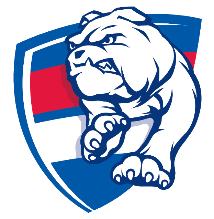 MISSION STATEMENTThe Wallaroo Football Club is dedicated to Football and our Community.The Wallaroo Football Club will Promote, Advance, Foster and Cultivate the game of Australian Rules FootballINFECTIOUS DISEASES POLICY
Adopted 14 August 2018, Reviewed 3 April 2020, Reviewed April 2021, Next Review Date: April 2022This Policy has particular reference to HIV (AIDS) and Viral Hepatitis (B,C,etc)It is strongly recommended that the following people who may be in contact with the people likely to be injured while playing football be informed of this Policy and that they adopt its recommendations:CoachesUmpiresTeam ManagersAdministratorsPlayers and parentsInformation on Hepatitis B vaccination may be obtained by contacting the Sports Medicine Australia State Office or your local general practitioner.A number of blood-bourne infectious diseases can be transmitted during body contact and collision sports. The more serious include VIRAL HEPATITIS and HIV (AIDS) infections.It is important to remember that more common diseases, such as the ‘common cold’, flu and herpes simplex may be spread during body contact sports.These may be extremely debilitating and potentially disastrous for the team and/or individual. These diseases may be spread by direct contact between broken skin or mucous membranes and infected blood and other body fluids and substances.NOTE: There is no current evidence that sweat, urine or tears will transmit these infective viruses.THE FOLLOWING RECOMMENDATIONS MAY REDUCE THE RISK OF TRANSMITTING INFECTIOUS DISEASES.All open cuts and abrasions must be reported and treated immediately.PLAYERSIt is every participant’s responsibility to maintain strict personal hygiene at all times, in all activities on and off the field (this includes safe sex by the use of condoms), as this is an effective method of controlling the spread of disease.It is strongly recommended that all participants involved in contact/collision sports and playing under adult rules be vaccinated against Hepatitis B.All participants with prior evidence of these diseases are strongly advised to obtain confidential advice and clearance from a doctor prior to participation.TEAM AREASIt is the Club’s responsibility to ensure that the dressing rooms are clean and tidy. Particular attention should be paid to hand-basins, toilets and showers. Adequate soap, paper hand towels, brooms, refuse disposal bins and disinfectants must be available at all times.Communal bathing areas should be strongly discouraged. These may be the source of other diseases (e.g. Legionnaire’s Disease) as well as facilitating the spread of the blood bourne diseases mentioned above.The practice of spitting and urinating in team areas must NOT be permitted.All clothing, equipment and surfaces contaminated by blood must be treated as potentially infectious. Equipment and surfaces should be cleaned immediately if soiling or spilling occurs.When cleaning up blood and body substances:Gloves must be wornIf the blood spill is large, confine and contain the spill (i.e. try not to let it run everywhere);Remove the bulk of the blood and body substance with absorbent material, e.g. paper towelsPlace the paper towels in a sealed plastic bag and dispose with normal garbage. Clean the spill site with detergent solution;Wipe the site with disposable towels soaked in a 1:10 solution of bleach.Routine laundry procedures are adequate for the processing of all linen.Routine washing procedures using hot water and detergents are adequate for decontamination of most laundry items. Therefore, clothing with dried blood on it can, if necessary, be soaked in cold water only to release the blood prior to a normal hot detergent wash.Gloves should be worn when handling or washing soiled linen. General utility gloves, i.e. rubber household gloves, can be used for this task. The gloves should be washed in detergent after use, or discarded if they are peeled, cracked, discoloured, torn, punctured or have other evidence of deterioration.Contaminated linen soiled with blood or body substances should be transported in a leak proof plastic bag to the laundry site simply to contain the body fluid and to stop it spreading to the other laundry items. Contaminated linen does not need to be segregated in the hot detergent wash.Sharing of towels, shaving razors, face washers and drink containers must NOT occur.It is strongly recommended that all personnel working in contact collision sport team areas should be vaccinated against Hepatitis B.Water containers should be ‘share safe bottles’ or individual bottles should be available for each individual player. Bleeding around the mouth is common in contact sport.MINIMISING THE RISK OF HIV AND VIRAL HEPATITIS TRANSMISSIONThe following are principals recommended to help further reduce the low possibility of HIV or Viral Hepatitis transmission while participating in sports that involve direct body contact or where bleeding may be expected to occur.Those attending to bleeding players should wear non-utility gloves, i.e. disposable latex or vinyl gloves which must never be reused.These must be worn when: direct contact is anticipated with blood or body substances, mucous membranes, or non-intact skin, as when attending to first aid of a bleeding player or handling items or contact surfaces contaminated with blood or body substances.Gloves must be changed and discarded:As soon as they are torn or punctured;After contact with each player.Hands must be washed after removal and disposal of gloves.Disposable resuscitation devices should be available and accessible. They should be used for anyone requiring mouth-to-mouth cardiopulmonary resuscitation (CPR). Any CPR training provided should include instruction in the use of resuscitation devices to prevent mouth-to-mouth contact between the injured person and the resuscitator.If a player has a skin lesion he must be immediately reported to the responsible official and medical attention sought.If a skin lesion is observed it must be immediately cleansed with suitable antiseptic and securely covered.If a bleeding wound occurs the individual’s participation must be interrupted until the bleeding has stopped and the wound is both rinsed with plenty of water and if dirty, washed with soap and covered with a waterproof dressing.Separate first aid areas should be available for the treatment of wounds.ACTION TO BE TAKEN IN THE EVENT OF A BLOOD SPILLIn an accident where bleeding occurs and if:Skin is penetrated or broken, the immediate first aid is to clean the wound with soap and water only. If water is not available a 70% alcohol hand rub should be used.Clothes are bloodstained, they should be changed for clean ones once the wound has been treated. They should be handled with rubber gloves and treated as above.Blood gets on the skin, irrespective of whether they are cuts or abrasions wash well with soap and water.Eyes are contaminated, rinse the area gently but thoroughly, with the eyes open, with water or normal saline.A player is wearing contact lenses:Leave the contact lenses in while the eye is irrigated with water or normal saline, the contact lenses are acting as a barrier to the eye.When the eye has been adequately irrigated for several minutes, remove the contact lenses and clean in the normal manner.They can be reused. They do not have to be cleaned any differently than normal and they do not need to be discarded.Blood gets in the mouth, spit it out and rinse the mouth with water several times.Where there is an additional concern about infection, medical advice should be sought from a physician or clinic where there is experience in the management of HIV infection.UMPIRES AND GAME OFFICIALSOfficials must report all open cuts and abrasions at the first available opportunity.It is strongly recommended that those who officiate in body contact sports should be vaccinated against Hepatitis B.All contaminated clothing and equipment must be replaced prior to the player being allowed to resume play.If bleeding should recur, the above procedures must be repeated.If bleeding cannot be controlled and the wound securely covered, the player must not continue in the match.